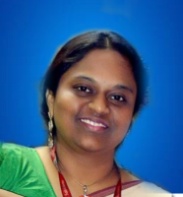 SAMANTHA FLAMITESOL/TEFL Certified from College of Birmingham, UKCareer ObjectiveTo bring the richness of my experiences derived from diverse work types and styles into a setting where I can induce an everlasting desired effect on those looking to learn, practice and change. ExperienceTranslationContent DevelopmentVoice OverReview & ProofreadingEnglish and Telugu Language TrainingTranslations & Content Development (Recent Companies)Sfera StudiosThe TranslatorEssessvi CreationsKreativLearningStudio RaagaDWAJ ProjectPrapan SolutionsNext EducationVarious Firms & Individuals VendorsTranslations, Review & Proof Reading + Content Development (Expertise) (Source Material - From digital, manual or audio)Content for Education (Syllabus, Q/A, Exam Preparation, Supporting Material, etc.)Subtitling for movies, TV Series, Video GamesNewspaper ArticlesWebsite ContentTranscriptionTraining ModulesCourse MaterialCompany / Individual ProfilesBooksTranslations, Review & Proof Reading + Content Development (Areas)Arts & LiteratureEducationEntertainmentNewsLanguageMusicWebsitesSportsProfilesLife SciencesIT & SAPFinancialLegalEnergy and EnvironmentManuals, Brochures, Promotional MaterialLeisureCosmetics & Luxury MaterialFashionOthersTranslation SetsTelugu to EnglishEnglish to TeluguHindi to TeluguHindi to EnglishTelugu LocalizationOthersTraining (Soft Skills, Telugu &  English Language and Communication in Corporate and Educational Institutions)CertificationsTESOL/TEFL Certified from College of Birmingham, UKCertified by Success Key as Soft Skills TrainerCertified by Australian College of Business and Management (ACBM) as Trainer and Authorized Representative 